7.A Pokyny na samoštúdium,  1.6.-5.6.2020SLOVENSKÝ JAZYK A LITERATÚRA (1.6.-5.6.2020)Už len opakovanie. Slovenský jazykNapíšte si nadpis:Opakovanie vedomosti o vete (str. 75-76)Skúste vypracovať na strane 76/4 cvičenie. Keď neviete, vráťte sa k teórii. Vety nemusíte opisovať. Vypracujete tabuľku podľa zadania.LiteratúraFilmy sú natočené na základe nejakej literárnej predlohy. Minulý týždeň ste čítali  ukážku Sokoliar Tomáš. Určite ste v televízii videli aj jeho filmové spracovanie. Napíšte si:Filmový scenár (str. 150-154)Prečítajte si napísaný scenár k filmu Sokoliar Tomáš.Opíšte si na strane 154 Zistili ste. MATEMATIKA (1.6.-5.6.2020)Delenie celku v pomere2.06.2020 –utorok3.06.2020- streda 	Učebnica -str.98,  cv.98 – opísať riešenie                 		Str.99,cv.204.06.2020-štvrtok 5.06.2020-piatok 	Učebnica - str.100, cv.21-opísať riešenie                   		Str.101, cv.22DEJEPIS (1.6.-5.6.2020)Previerka z Dejepisu  7. ročník   Reformácia a Katolícka reforma (str.65-69)1. Vymenuj aspoň 3 príčiny krízy v cirkvi v období  novoveku. ...............................................................................................................................................................................................................................................................................................................................................................................................................................................................2. Napíš 3 informácie o osobnosti Martina Luthera. ...............................................................................................................................................................................................................................................................................................................................................................................................................................................................3. Rozhodni, či je nasledujúce tvrdenie pravdivé P, alebo nepravdivé N. Luther vyhlásil, že najvyššou autoritou preňho nie je Biblia, ale pápež.                             ................Podľa Luthera si človek má sám vybudovať vzťah k Bohu a nepotrebuje k tomu kňazov. ...............Luteráni boli tí, ktorí nesúhlasili s názormi Martina Luthera.                                              ................4. Vysvetli pojmy: Protestanti .............................................................................................................................................Protireformácia ....................................................................................................................................Odpustky .............................................................................................................................................5. Zakrúžkuj správnu odpoveď. Nové pravidlá katolíckej reformy boli záväzne určené v meste:a) Augsburg             b) Trento – Tridentum		c) Vestfál6. Doplň chýbajúci text: Spoločnosť Ježišovu – jezuitov založil ............................................................... v roku ..................... venovali sa ............................................................................................................................................ Kresťanstvo šírili do .........................................................................................................................(4)7. Spory medzi cirkvami prerástli do ozbrojených konfliktov. Ako dlho trvali náboženské vojny? V ktorých rokoch to bolo? Ako sa vojny skončili? ..........................................................................................................................................................................................................................................................................................................ANGLICKÝ JAZYK (1.6.-5.6.2020)Milí žiaci, naučte sa slovnú zásobu 5Rubish, 5D a 5 CultureUčebnica str. 62/cv.1b – prečítajte si článok a do zošitov napíšte odpovede na 2 otázky k článkuUčebnica str. 63/cv.2a – prepíšte celé vety do zošita v správnom poradí tak, ako sa v článku odohraliPracovný zošit str. 50/cv.2 – usporiadajte slová do správneho poradia a napíšte do zošitaPracovný zošit str. 50/cv.3a – prepíšte dialógy do zošita a na prázdne miesta doplňte výrazy z cvičenia 50/2 Vypracované cvičenia  odfoťte, označte menom a priezviskom  a pošlite  na môj email:  radovankamihalik@gmail.com  do 5.6.2020OBČIANSKA NÁUKA (1.6.-5.6.2020)- v zošite máte mať k dnešnému dňu napísané poznámky z učiva Pohyb obyvateľstva na Zemi, migrácia,- následne vypracujte na str. 18/2. otázka – ústne.BIOLÓGIA (1.6.-5.6.2020)Vyššia nervová činnosťDráždivosť – vedenie nervového vzruchu od podnetu po odpoveďReflex – odpoveď organizmu na podnetReflexný oblúk – prenos nervového vzruchu medzi nervovými bunkamiREFLEXY:  Nepodmienené – vrodené (inštinkt) – cicanie, kýchanie   - sídlo predĺžená miechaPodmienené – získané, skúmal ich ruský fyziológ Ivan Petrovič Pavlov           - musí sa opakovať, inak vyhasne1. SIGNÁLOVÁ SÚSTAVA – súbor podmienených a nepodmienených reflexov; súbor reflexov na zrakové, hmatové, čuchové, chuťové, sluchové vnemy 2. SIGNÁLOVÁ SÚSTAVA – podnetom na podmienené reflexy je slovo (zrozumiteľné) napísané, vyslovené; je základom myslenia, učenia sa a reči, vytvára sa len u človeka.MYSLENIE – činnosť, prostredníctvom ktorej sa tvoria pojmy a úsudky.UČENIE SA – tvorba zložitých podmienených reflexov (nervových spojov) v mozgovej kôre.PAMӒŤ – uchovávanie získaných informácií a skúseností (dlhodobá a krátkodobá).REČ – vzniká v ústredí reči v temennom laloku mozgovej kôry, je prostriedkom dorozumievania sa, komunikácie.Úloha: str.105- Over si čo vieš/ otázky 1,2,3.FYZIKA  Energetická hodnota potravínÚloha: Vyber si doma ľubovoľnú potravinu, ktorú si kúpil v obchode. Na obale nájdeš tabuľku s uvedenými energetickými hodnotami. Opíš si ju do zošita ( uveď aj názov potraviny).Vzor: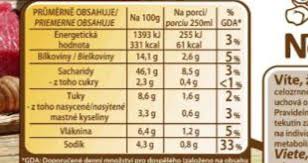 GEOGRAFIA (1.6.-5.6.2020)1.6.- Chorvátsko, Bulharsko, RumunskoPrepíšte si poznámky. Vyber si jeden štát a nakresli k nemu jeho vlajku CHORVÁTSKO-hlavné mesto: Záhreb (priemyselné mesto)more:  Jadranské more    ostrovy: Krk, Rab, Korčula, Bračpohorie: Dináre (tiahnu sa pobrežím)rieky: Dunaj, Sáva a DrávaPoľnohospodárstvo:  pestujú sa tu: obilniny, cukrová repa, kukurica, citrusy, olivy a figy-Najväčším prístavom je Rijeka-Cestovný ruch patrí medzi najvýznamnejšie odvetvia chorvátskeho hospodárstvaRUMUNSKO-hlavné mesto: Bukurešť- najväčší štát juhovýchodnej Európy, Pohorie: Karpaty   more: Čierne more      rieka: Dunaj (ústí do Čierneho mora deltou)Hospodárstvo: ropa, zemný plyn, uhlie soľ, bauxitPoľnohospodárstvo:	-kukurica, pšenica, zelenina, tabak, zemiakyNáboženstvo:	 právoslavneCestovný ruch: sa rozvíja, nedostatok kvalitných ciest, v Rumunsku BULHARSKO-hlavné mesto: Sofianížina: Hornotrácka nížina    more: Čierne more    rieky: Dunaj, Marica Hospodárstvo: železná ruda, morská soľ,  farebné kovy- meď, zinok, olovoPoľnohospodárstvo: slnečnica, ovocie, zelenina, tabak, vinič, hov. dobytok, ošípané, ovce, Prístavy: Burgas, Varna- dominujú aj v cestovnom ruchuObyvateľstvo: Bulhari, na juhu TurciNáboženstvo:	- pravoslávne, islamCHÉMIA (1.6.-5.6.2020)Vážení rodičia a milí žiaci, pretože mimoriadna situácia trvá aj naďalej, zasielam vám zadanie na tento týždeň.PROJEKT  S NÁZVOM  POŽIAR   03.06.2020,   04.06.2020V tomto týždni budete pokračovať v projekte s názvom POŽIAR, dokončite si projekt, kto ho ešte nemá, tak nech si ho urobí.Zadanie projektu s názvom POŽIAR si pripravte na výkres alebo kancelársky papier A4.V projekte sa zamerajte: vznik požiaru, príčiny vzniku požiaru, hlásenie požiaru, evakuácia osôb, hasenie požiaru, hasiace prístroje, hasiace látky. Môžete nakresliť alebo vložiť obrázky.Z uvedených zameraní si môžete vybrať len jednu oblasť a spracovať ju podrobnejšie.Pri vypracovaní projektu využite učebnicu, internet, literatúru, vlastné vedomosti a nápady      a tvorivosť.Vypracované projekty mi pošlite 05.06.2020 na moju mailovú adresu:jarmila.romanova@centrum.sk Prajem pekný deň a teším sa na odpovede.   